TO:	The Superintendent and Secretary	Board of Education	Sacramento City Unified School DistrictI hereby submit my voluntary  resignation  retirement from my position as:This resignation is unconditional, effective, and irrevocable upon receipt by the undersigned Superintendent’s designee as “approved.” I understand it is my responsibility to turn in my keys, phone, badge, equipment, etc., to my site administrator. My last day of work will be at the close of the school or business day on        (mm/dd/yy). (Check if applicable) I have contacted PERS or STRS regarding my retirement. I would like to request an exit interview with Human Resource Services.I am terminating my employment for the following reason(s):Additional Comments:Distribution: Human Resource Services; Employee Benefits; Employee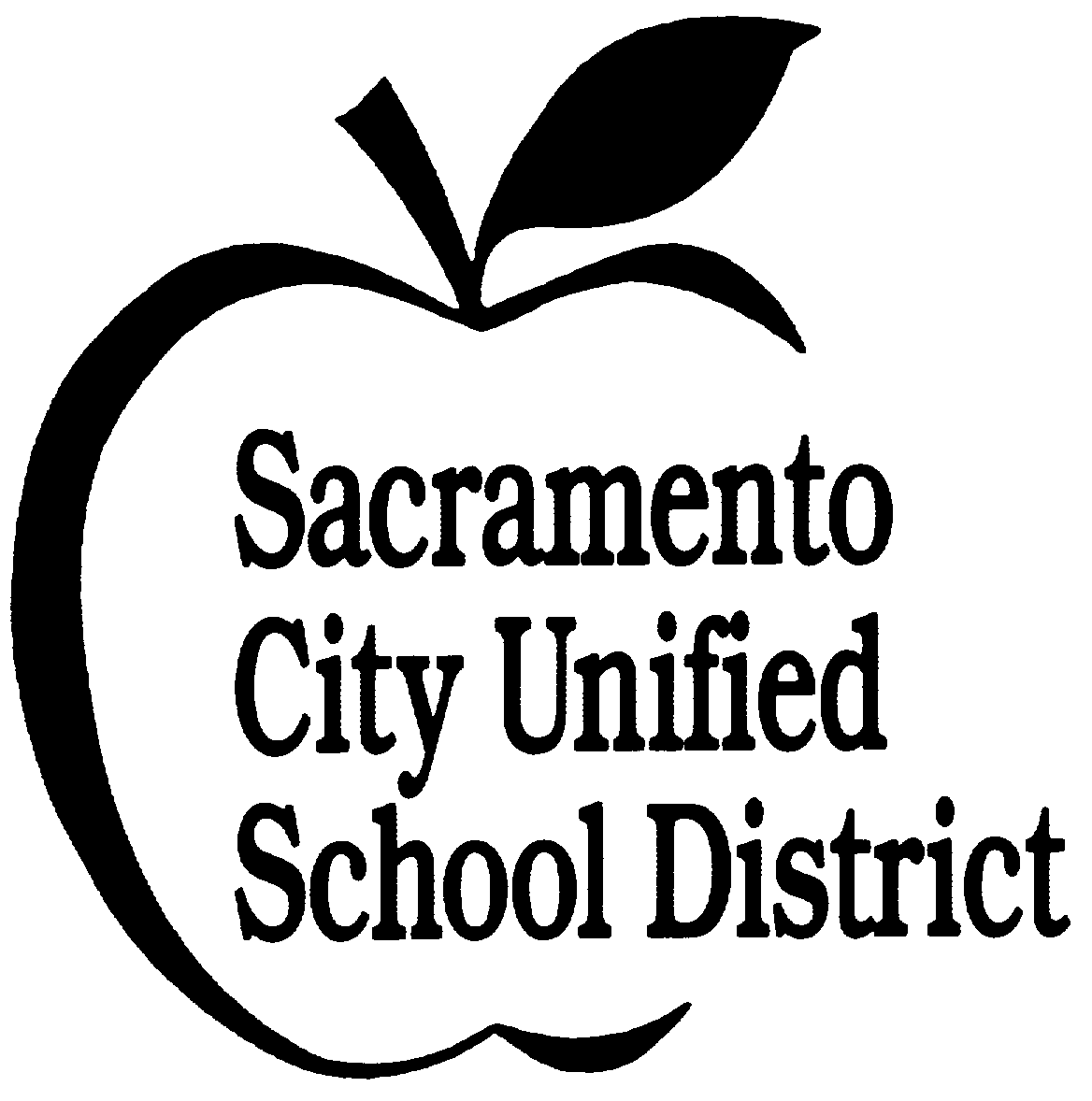 Human Resource ServicesResignation / RetirementThis form is provided for all employees submitting 
a voluntary resignation to terminate employment.Title of PositionLocationGrade and/or SubjectFor Office Use OnlyTERMINATIONSignatureSignatureSignatureSignatureAgenda DateName Typed or PrintedName Typed or PrintedName Typed or PrintedName Typed or PrintedAccepted DateReasonMailing AddressMailing AddressMailing AddressMailing AddressLocationPosition #CityCityStateZip CodeApproved / PositionReviewedDate of Birth (mm/dd/yy)Social Security Number (No Dashes)Social Security Number (No Dashes)Social Security Number (No Dashes)Released  Site NotifiedDate (mm/dd/yy)Area Code/Phone NumberArea Code/Phone NumberArea Code/Phone NumberReason Codes: FO = Family Responsibility; HE = Health; JD = Job Dissatisfaction; M = Military Service; OJ = Other Job; OT = Obtain Training/Education; 
PL = Personal; RD = Retired, Disability; RL = Relocation; RM  = Retired, Management; RV = Retired, Voluntary